МКУ Новосибирского района «ЦБС»Центральная районная библиотека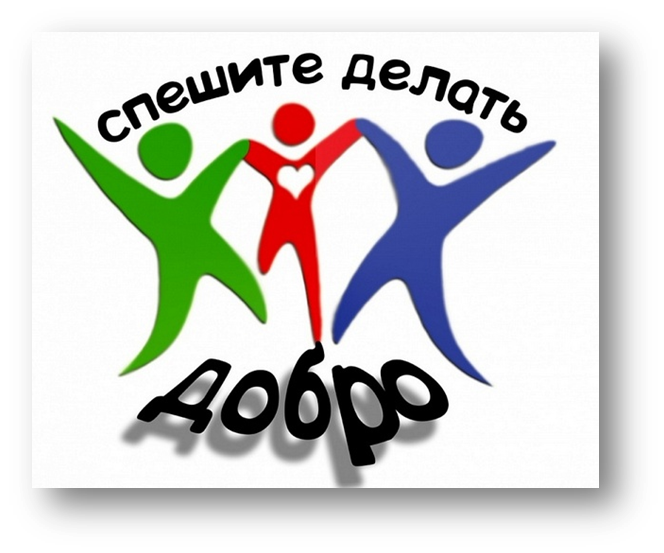 Положение о районном фестивале добровольческих проектов«Возьмёмся за руки, друзья!»(март – октябрь 2018 г.)Как вожделенно жаждет векНащупать брешь у нас в цепочке...Возьмёмся за руки, друзья,Чтоб не пропасть поодиночкеБ. Ш. Окуджава Цель фестиваля – содействие развитию добровольческого движения в Новосибирском районе на базе учреждений культуры. Установление партнёрских отношений между библиотеками и волонтёрскими организациями путём реализации совместных добровольческих проектов.Участники: подростки и молодёжь Новосибирского района (10-30 лет), библиотеки района.Организаторы: МКУ Новосибирского района «ЦБС» Центральная районная библиотека.Этапы организации фестиваля:Создание добровольческих проектов и объединений на базе библиотек Новосибирского района (март - апрель)Добровольческая деятельность (апрель - сентябрь)Создание роликов (электронных презентаций) о добровольческих делах участников проектов. Написание пост-релиза проекта (официального отчёта и статьи для СМИ). Представление материалов в конкурсную комиссию (август-сентябрь)Слёт добровольческих объединений. Награждение победителей (октябрь)За организацию фестиваля отвечают сотрудники библиотек Новосибирского района. Участниками фестиваля могут стать молодые люди – представители добровольческого (волонтёрского) сообщества библиотеки, общественной организации, семейной команды, которые принимали участие в создании и реализации добровольческого проекта на территории Новосибирского района с 2017 по 2018 гг. Темы проектов выбираются конкурсантами и могут относиться к любой социальной сфере (образование, природосбережение, забота о животных, помощь пожилым, обучение информационным технологиям и т. п.)Заявки на участие в фестивале принимаются с 1 марта по 30 апреля 2018 г. (Приложение № 1)Письменные работы (официальный отчёт с приложением фотоматериалов и статью для СМИ) необходимо предоставить конкурсной комиссии в электронном виде не позднее 20 августа 2018 г. по электронной почте mbonov-cbs@mail.ru (с пометкой «Фестиваль» в теме письма). Телефон для справок: (383) 348-53-56 Дополнительные баллы получает участник, статья которого уже опубликована в СМИ (размещение на страницах своих библиотек не учитывается).Мультимедийные работы (электронные презентации и ролики) предоставляются   экспертному совету до 1 сентября 2018 г. Представленные работы организаторы разместят на странице Центральной районной библиотеки ВКонтакте https://vk.com/novcbs (сентябрь). Путём общественного голосования будут определены лучшие мультимедийные работы. Победители станут участниками районного слёта добровольческих объединений Новосибирского района.Победитель определяется путём сложения баллов за письменные и мультимедийные работы.Критерии оценки конкурсных работ:1. Письменные работы:  наличие положительного эффекта от реализации добровольческого проекта, оригинальность подхода, полнота изложенного материала, возможность использования опыта в дальнейшем, библиографическое сопровождение, творчество в оформлении.2.	Мультимедийные работы: лаконичность, наличие сопроводительного текста, музыкального оформления, техническое исполнение, оригинальность идеи. Продолжительность мультимедийной работы не более 5 минут. Оргкомитет и жюри фестиваля. Для организации, проведения и подведения итогов фестиваля создается оргкомитет, основными задачами которого являются:общее руководство фестивалем, подведение его итогов;сбор, анализ, распространение материалов о фестивале;формирование жюри для оценки и определения победителей;выдвижение предложений для поощрения победителей фестиваля.Жюри имеет право учреждать особые дипломы, призы и награды за лучшие работы в какой-либо номинации.Авторские права.1. Ответственность за соблюдение авторских прав несет участник, предоставивший данную работу. 2. Присылая свою работу на Фестиваль, участники тем самым предоставляют право организаторам конкурса на использование конкурсных работ в некоммерческих целях (размещение на сайте, представление на выставочных стендах и т.д.) без выплаты денежного вознаграждения автору, но с обязательным указанием имени автора.Приложение № 1 Заявка на участие в районном фестивале добровольческих проектов «Возьмёмся за руки, друзья!» Приложение № 2 К  Положению о проведении районногоФестиваля добровольческих проектов «Возьмёмся за рук , друзья!»Название проекта Руководитель ( ФИО, должность)Возраст участниковКонтакты (тел., e-mail)населенный пунктСписок материалов с наименованиямиПисьменная работа (название)Мультимедийная работа (название)К  Положению о проведении районногоФестиваля добровольческих проектов «Возьмёмся за рук , друзья!»Согласие на обработку персональных данныхСогласие на обработку персональных данныхСогласие на обработку персональных данныхСогласие на обработку персональных данныхЯ,____________________________________________________________Я,____________________________________________________________Я,____________________________________________________________Я,____________________________________________________________(ФИО полностью)(ФИО полностью)(ФИО полностью)(ФИО полностью)даю согласие МКУ Новосибирского района «ЦБС», находящемуся по адресу  Новосибирская область, Новосибирский район,  р. п. Краснообск,  д. 77  использовать мои персональные данные  (данные моего несовершеннолетнего ребёнка _________________________________________________________________,                                                                           (ФИО полностью) предоставленные для регистрации участия в районном фестивале добровольческих проектов «Возьмёмся за руки, друзья!»   для следующих целей:составления списков участников конкурса, призёров, отчётных документов по конкурсу;создания и отправки наградных документов конкурса;представления на сайте МКУ Новосибирского района «ЦБС»  и в сети интернет материалов конкурсадаю согласие МКУ Новосибирского района «ЦБС», находящемуся по адресу  Новосибирская область, Новосибирский район,  р. п. Краснообск,  д. 77  использовать мои персональные данные  (данные моего несовершеннолетнего ребёнка _________________________________________________________________,                                                                           (ФИО полностью) предоставленные для регистрации участия в районном фестивале добровольческих проектов «Возьмёмся за руки, друзья!»   для следующих целей:составления списков участников конкурса, призёров, отчётных документов по конкурсу;создания и отправки наградных документов конкурса;представления на сайте МКУ Новосибирского района «ЦБС»  и в сети интернет материалов конкурсадаю согласие МКУ Новосибирского района «ЦБС», находящемуся по адресу  Новосибирская область, Новосибирский район,  р. п. Краснообск,  д. 77  использовать мои персональные данные  (данные моего несовершеннолетнего ребёнка _________________________________________________________________,                                                                           (ФИО полностью) предоставленные для регистрации участия в районном фестивале добровольческих проектов «Возьмёмся за руки, друзья!»   для следующих целей:составления списков участников конкурса, призёров, отчётных документов по конкурсу;создания и отправки наградных документов конкурса;представления на сайте МКУ Новосибирского района «ЦБС»  и в сети интернет материалов конкурсадаю согласие МКУ Новосибирского района «ЦБС», находящемуся по адресу  Новосибирская область, Новосибирский район,  р. п. Краснообск,  д. 77  использовать мои персональные данные  (данные моего несовершеннолетнего ребёнка _________________________________________________________________,                                                                           (ФИО полностью) предоставленные для регистрации участия в районном фестивале добровольческих проектов «Возьмёмся за руки, друзья!»   для следующих целей:составления списков участников конкурса, призёров, отчётных документов по конкурсу;создания и отправки наградных документов конкурса;представления на сайте МКУ Новосибирского района «ЦБС»  и в сети интернет материалов конкурсаКому, и с какой цельюПерсональные данныеРазрешаю/
не разрешаю (необходимо указать да или нет)МКУ Новосибирского района «ЦБС»Фамилия, имя, отчествоМКУ Новосибирского района «ЦБС»ВозрастМКУ Новосибирского района «ЦБС»Контактная информация ( телефон, электронная почта)МКУ Новосибирского района «ЦБС»Место проживания ( населённый пункт)Перечень действий с персональными данными, на совершение которых дается согласие, общее описание используемых оператором способов обработки персональных данных (с использованием информационных систем и без их использования), указано в Федеральном законе от 27.07.2006 № 152-ФЗ «О персональных данных»         ________________________________________________             (дата)                             (подпись)                   (Фамилия, инициалы)Перечень действий с персональными данными, на совершение которых дается согласие, общее описание используемых оператором способов обработки персональных данных (с использованием информационных систем и без их использования), указано в Федеральном законе от 27.07.2006 № 152-ФЗ «О персональных данных»         ________________________________________________             (дата)                             (подпись)                   (Фамилия, инициалы)Перечень действий с персональными данными, на совершение которых дается согласие, общее описание используемых оператором способов обработки персональных данных (с использованием информационных систем и без их использования), указано в Федеральном законе от 27.07.2006 № 152-ФЗ «О персональных данных»         ________________________________________________             (дата)                             (подпись)                   (Фамилия, инициалы)